О внесении изменений в постановлениеГлавы Алексеевского муниципального района от 10.03.2020 № 19 «О Межведомственной комиссии поэкологической безопасности, природопользованиюи санитарно - эпидемиологическому благополучиюв Алексеевском муниципальном районеРеспублики Татарстан»	В связи с кадровыми перестановками и в соответствии с п.1.2. Положения о Межведомственной комиссии по экологической безопасности, природопользованию и санитарно-эпидемиологическому благополучию в Алексеевском муниципальном районе, утвержденного постановлением Главы Алексеевского муниципального района  от 10.03.2020 № 19,постановляю:В Приложении № 1 постановления Главы Алексеевского муниципального района от 10.03.2020 № 19«О Межведомственной комиссии по экологической безопасности, природопользованию и санитарно - эпидемиологическому благополучию в Алексеевском муниципальном районе Республики Татарстан» слова:«Чурин Н.П.	-заместитель Руководителя Исполнительного комитета Алексеевского муниципального района по социальным вопросам, заместитель председателя комиссии»заменить словами:«Симашева А.В.	- заместитель Руководителя Исполнительного комитета Алексеевского муниципального района по социальным вопросам, заместитель председателя комиссии».  2.Контроль за исполнением настоящего постановления возложить на заместителя Руководителя Исполнительного комитета по инфраструктурному развитию А.Н. Абакумова.Глава муниципального района					                   	               С.А. Демидов	ГЛАВА  АЛЕКСЕЕВСКОГОМУНИЦИПАЛЬНОГО РАЙОНАРЕСПУБЛИКИ ТАТАРСТАН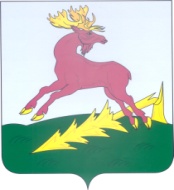 ТАТАРСТАН РЕСПУБЛИКАСЫАЛЕКСЕЕВСКМУНИЦИПАЛЬ РАЙОНЫБАШЛЫГЫПОСТАНОВЛЕНИЕ30.04.2020п.г.т.Алексеевское   КАРАР                            № 41